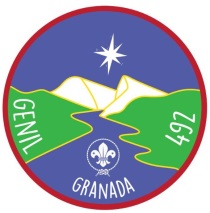 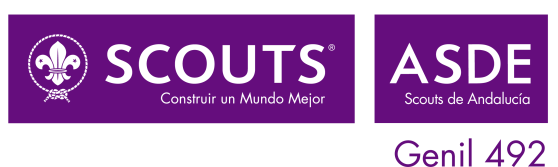 AUTORIZACIÓN ANUAL D/Dña.  (padre/madre / tutor/a legal), con DNI  , AUTORIZO a  (Nombre y apellidos del/la educando/a menor de edad)Perteneciente a la sección del GRUPO SCOUT GENIL 492 de Granada____________________________________________________________________________AUTORIZACIÓN ANUAL DE ACTIVIDADES: A asistir a todas las actividades que el GRUPO SCOUT GENIL 492, perteneciente a ASDE Scouts Andalucía, realice durante la Ronda 2023/2024, desde el 1 de Enero 2024 hasta el 26 de diciembre 2024, tanto dentro como fuera del entorno del local, acompañado/a por sus Scouters, dentro del horario estipulado y conforme al reglamento interno de la organización y funcionamiento del grupo.____________________________________________________________________________AUTORIZACIÓN DE RESPONSABLES DE RECOGIDA:Autorizo a las siguientes personas a que recojan a mi hijo/a de las actividades anteriores:Marcar la siguiente en caso de que el niño/a se pueda ir solo/a, sin necesidad de que le recojan:SÍ SE PUEDE IR SOLO/A____________________________________________________________________________DECLARACIÓN RESPONSABLE DE ENFERMEDAD / AUTORIZACIÓN URGENCIAS MÉDICASAsimismo, declaro que mi hijo/a no asistirá si padece enfermedad infecto-contagiosa o problema físico que impida su participación en las actividades educativas que se desarrollarán conforme a la programación anual y que ha sido vacunado según las recomendaciones de las entidades sanitarias.Esta autorización se hace extensiva en lo referente a las decisiones de carácter médico quirúrgico que, en situación de necesidad y bajo prescripción facultativa, fuese necesario tomar llegado el caso.____________________________________________________________________________AUTORIZACIÓN DE DERECHOS DE IMAGEN:Autorizo a que puedan tomarse o usarse fotografías e imágenes del grupo Scout Genil-492 donde aparezca la persona autorizada, para publicaciones de ASDE-España, Scouts de Andalucía y del propio Grupo, en cualquiera formato impreso o digital, siempre con carácter gratuito, sin limitación geográfica alguna y por tiempo indefinido.En cualquier caso, siguiendo nuestros principios scout, el Grupo Scouts Genil 492 prohíbe expresamente la toma, realización o uso de fotografías e imágenes susceptibles de afectar a la vida privada de la persona inscrita, así como la difusión en soportes de carácter pornográfico, xenófobo, violento o ilícito.Según el RGPD y la LOPDGDD, de Protección de Datos, la Ley 1/1982 de Protección del Honor, la Intimidad y la Propia Imagen y la Ley 1/1996 de Protección del Menor, los mayores de 13 años y menores de edad, deben dar su consentimiento explícito en primer lugar:Firma de/la Socio/a (sólo de edad 14-18 años), fecha y lugarEn Granada, a _____________________________________________________________________________Soy socio/socia y/o responsable legal de los socios/as aquí identificados de Grupo Scout Genil 492 y doy mi consentimiento a éste para el tratamiento de los datos personales aportados en el presente formulario para la gestión administrativa y para la organización e información sobre actividades desarrolladas dentro de los fines asociativos, bien independientemente o en colaboración con otros. Sin este consentimiento no podrá participar en la Asociación.Firma y DNI del padre/madre/tutor/tutora, fecha y lugar(Consiente expresamente a todo lo marcado)En Granada, a ______________________________________________________________________________________________INFORMACIÓN REFERENTE A LA PROTECCIÓN DE DATOS:El Grupo Scout Genil-492, en cumplimiento del Reglamento de la UE 2016/679 de 27/04/2016 (RGPD) y demás normativa vigente en materia de Protección de Datos de Carácter Personal, informa que es la responsable del tratamiento y destinataria de los datos junto con ASDE. Se pueden ejercitar los derechos de acceso, rectificación, limitación, portabilidad y oposición previstos en el RGPD, dirigiéndose por escrito, acompañando copia del DNI a la Asociación, C/Laguna de la Caldera 2 bajo, 18008-GRANADA, o al correo genil492@gmail.com .La Asociación Grupo Scout Genil-492, tiene la obligación de secreto de los datos y el deber de guardarlos, y adoptará las medidas necesarias para evitar su alteración, pérdida, tratamiento o acceso no autorizado, comprometiéndose a no facilitar o ceder dicha información a terceros. Su consentimiento para ello podrá ser revocado en cualquier momento.NOMBRE COMPLETODNIPARENTESCO1.2.3.4.5.